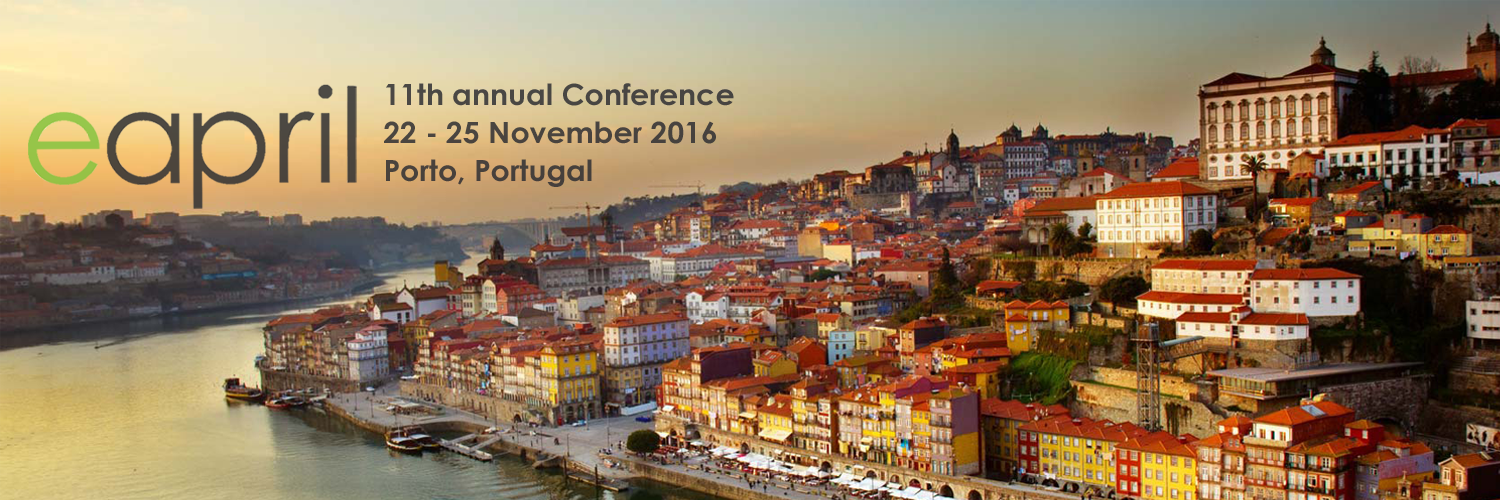 EAPRIL ConferenceNovember 22-25, 2016Porto, PortugalInstituto Superior de Engenharia do Porto (ISEP)Challenges of the Digital Era for Education, Learning & WorkingResearchers and practitioners are encouraged to submit their work and to become part of the European Association for Practitioner Research on Improving Learning (EAPRIL), sister association of EARLI.Explore EAPRIL’s various interactive presentation formats and select the one that fits your needs best.  Each year, a new presentation format is organised. This year the Case Study format is organised by which practitioners are invited to present a case from practice and to start an in-depth discussion with researchers. After the success of our Flipping the Session format, this format will be also organised this year, next to our other interactive presentation formats.The submission deadline is May 25, 2016. For more information on the submission procedure, please visit our submission page. Ready to submit: access the EAPRIL 2016 submission system.Furthermore, EAPRIL is happy to present our 5th EAPRIL Best Research & Practice Project Award. This award acknowledges research projects that exceptionally contribute to educational practice. If you wish to submit your project for this award, please fill in the application form on our award page and send it back to the EAPRIL Office by June 1, 2016.Also this year school and company visits will be organised, as well as a pre-conference with interesting workshop on practitioner research and a specific programme on Corporate Learning. In need of more info on the EAPRIL 2016 Conference? Check out our conference website www.eaprilconference.org